Year 4 – W.C. Monday 4th MayHi everyone,Welcome to another week. We hope you have enjoyed learning with your families at home. We are both still missing you all loads but hopefully it won’t be too much longer until we are back to school.Keep staying safeMiss Spittlehouse and Mr CummingsMaths Each week, you will be able to access a series of Maths lessons for the week via the White Rose Hub website:  https://whiterosemaths.com/homelearning/year-4/This week, please focus on, Lesson One: Multiply 2-digit number by 1-digit number. Lesson Two: Multiply 3-digit number by 1-digit number. Lesson Three: Divide 2-digit number by 1-digit number. Lesson Four: Divide 3-digit number by 1-digit number.Lesson Five: TBC during the week.Times table focus – X12At the end of the week, why don’t you give your child a test to see how many they can get? Try to give them 6 seconds per question to encourage rapid recall.RE: Sabbath – part twoRead through the second PowerPoint about the Sabbath day. Work through the simple activities that are on the slides. Try to discuss your answers before recording them in your books. Musichttps://www.bbc.co.uk/teach/ten-pieces/ten-pieces-at-home/zjy3382Click this link to enjoy listening, enjoying and creating music without a need for any instruments. Have fun  PEI’m back with some more ways to keep fit. Gather the family together and try these exercises. Time 30 seconds and see how many of each exercise you can do in that amount of time. Try to have a break of 30 seconds before starting the next one.Challenge yourself: Try to complete at least 30 minutes of exercise every day. In 4 weeks, try this fitness test again -  I guarantee you’ll be able to complete more of each exercise as your body will be much fitter and stronger. Star jumpsPress ups (either on your knees or your toes – I can only manage on my knees however the as I get stronger, I’m hoping I’ll be able to progress onto my toes.)Burpees Squats Sit ups LungesShuttle runs up and down the garden or the park or even the living roomHopping on one leg Jumping up highTuck jumps Good luck! Why not post on the blog how many you can do? Art and DT – linked to VE DayThe 8th of May 1945 marked the day in which World War 2 ended for Europe. This was (and to this day still is) a day of celebration. Why not have a garden party with your family? Decorate your garden in red, white and blue (to represent the British flag) and help celebrate this historic day. Please also find some fun and exciting ideas to help prepare your house for this special event. It includes: drawing your own flags, designing your own medals and teacups and trying out some wartime recipes. Maybe you could make some with your family and sit and eat it on VE day during your party?  If you would like to learn a little bit more about VE and VJ day, please follow this link to watch a video: https://www.bbc.co.uk/teach/class-clips-video/history-ks2-ve-day/z7xtmfr 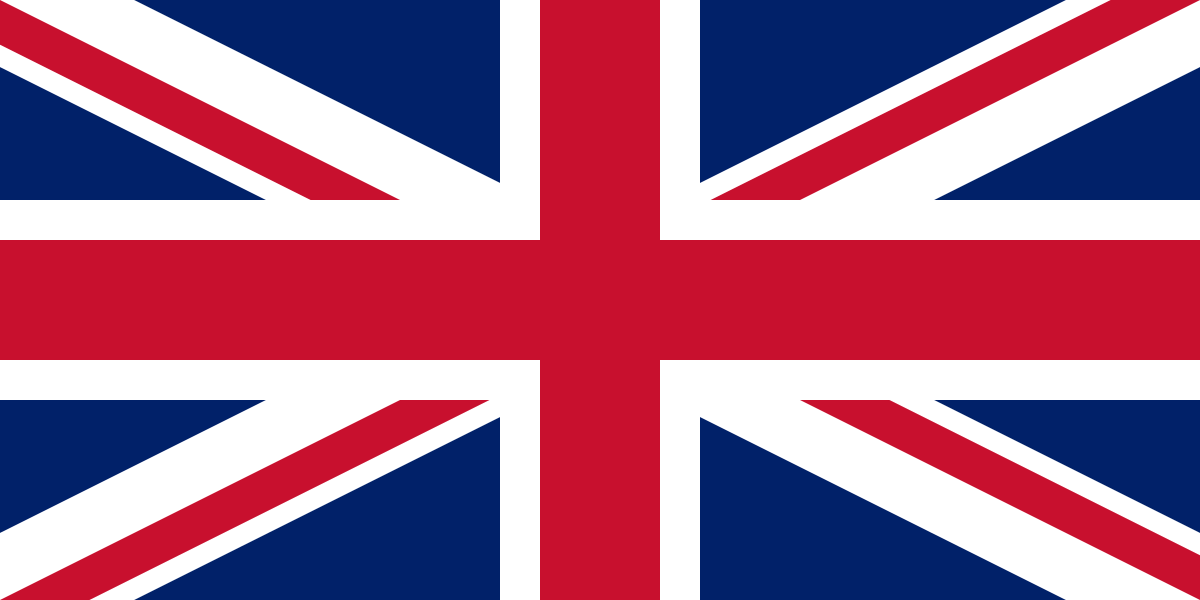 You could make your own British flag and decorate your home with them. TopicThe following is a research project that we would like you to carry out at home with your family if you have access to the internet. As you know, we have been learning about the Romans however sadly, we didn’t get chance to finish learning about them at school. I’d like you to choose one of these projects to complete this week and one to complete next week. You can choose any of the following and represent it how you would like: Create a one page profile about ONE of the following topics:Roman religion (gods an myths) Roman sports and leisure (Gladiators, competitions)Roman towns (Planning of houses and town planning)Roman homes (Mosaics and food)Roman army (soldiers and road building)Challenge: List three things that the Romans invented that we still use today. Find out about a Roman god. Write a small paragraph about him.Choose a roman invention. Draw it and label it to show how it worked. Research and draw a roman solider or a Celtic warrior. Colour it in neatly. What armour did they use? Compare the lives of roman children with the children of today. Are there any similarities? Differences? Find out who were the leaders of the Celts and the Romans and research them. Prepare a short talk about the difference between the clothing of the Romans and the Celts. Create a Roman newspaper and report something that happened. Write a playscript about the Romans and the Celts – or just one of the groups. Be creative!Write a short story about the Romans – be creative and make it interesting!ScienceAs part of our ‘States of Matter’ topic, we were going to do an experiment that involved investigating how quickly chocolate melted. Below is a fun and exciting experiment you could do with your parents: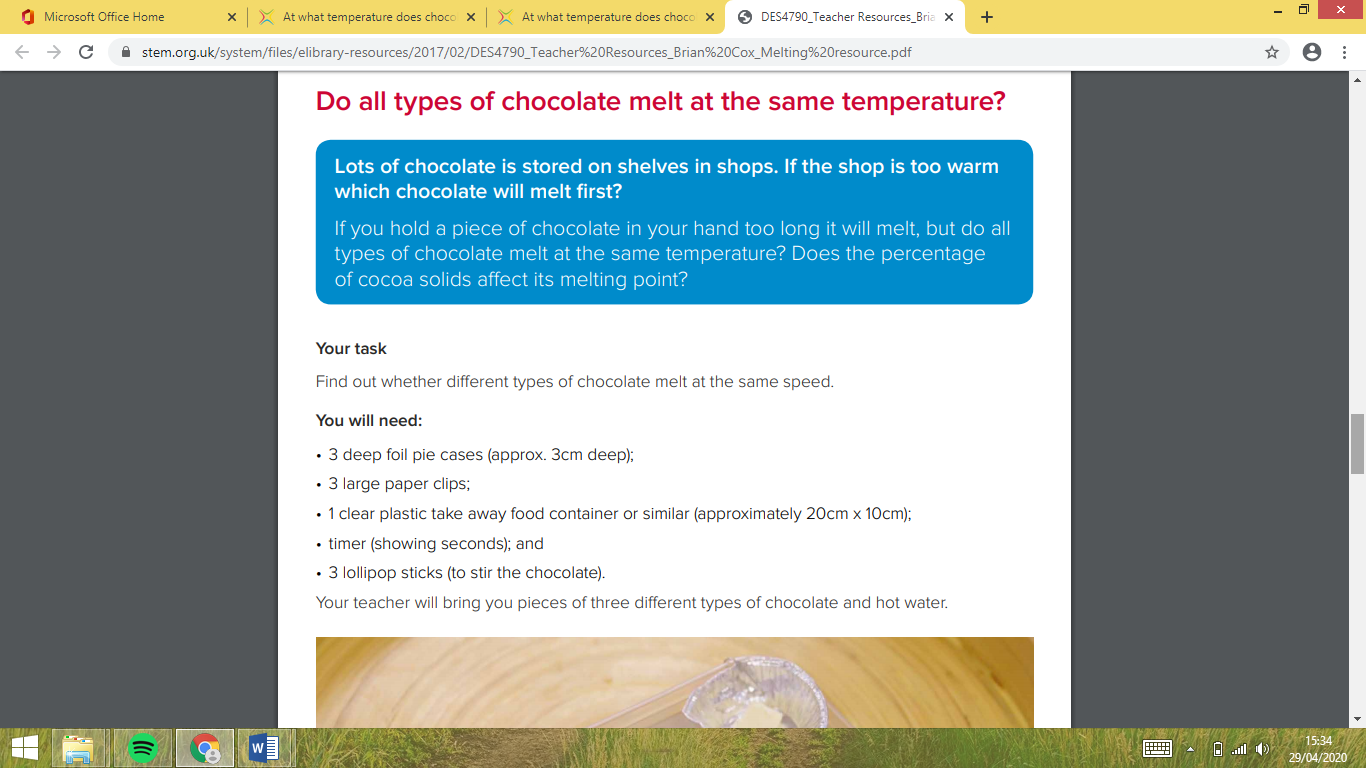 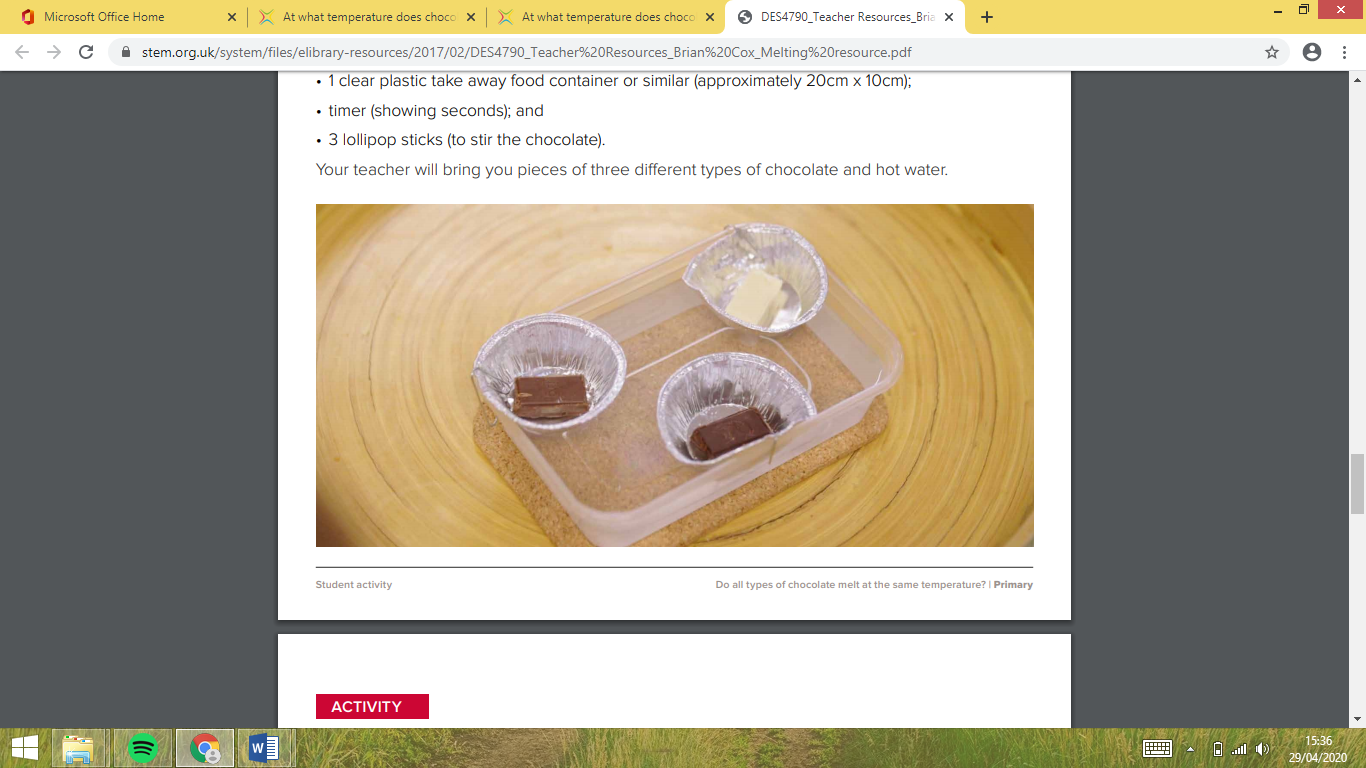 Please make sure if you are doing this experiment, you do it with your parents to make sure you stay safe!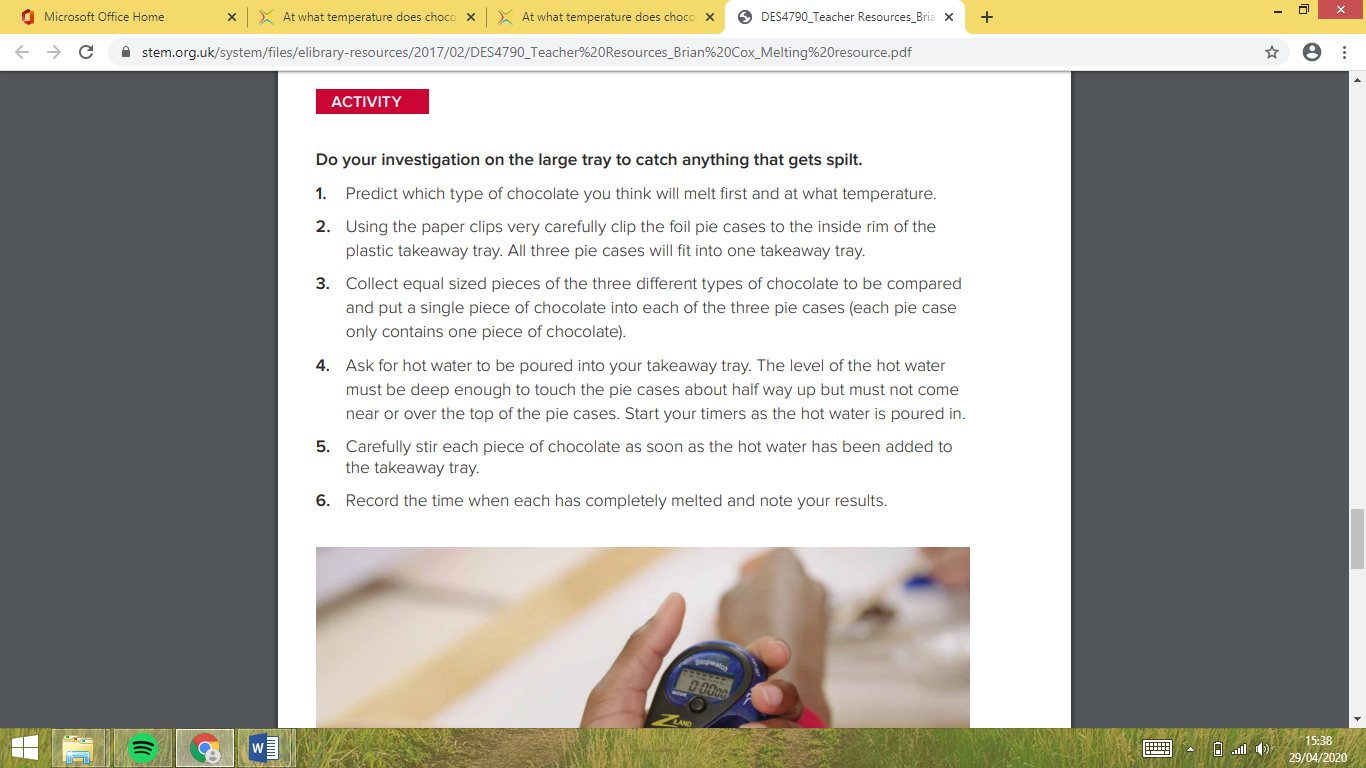 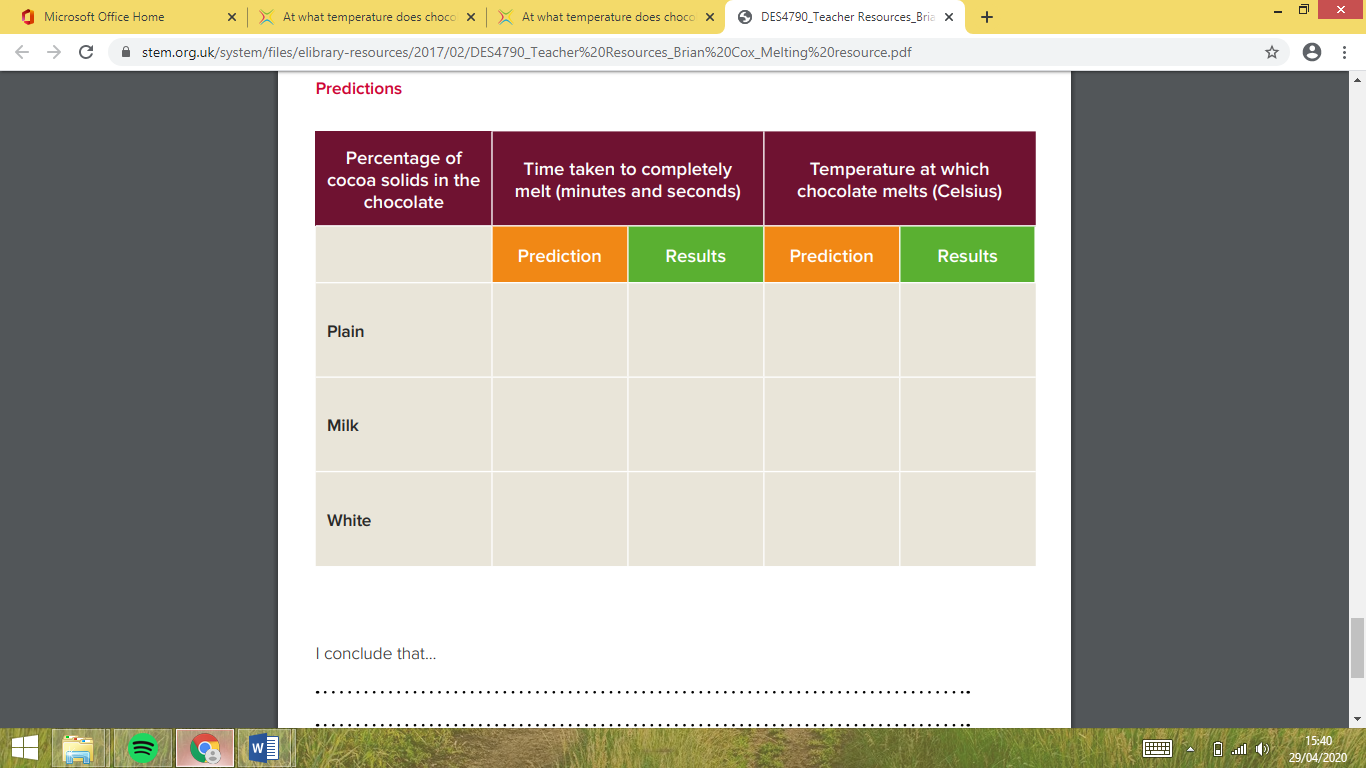 Copy this grid onto a piece of paper and fill it out. From looking at the results, I conclude that…………………………………………………………………..------------------------------------------------------------------------------------------ ------------------------------------------------------------------------------------------------------------------------------------------------------------------------------------------------------------------------------------------------------------------------------------------------------------------------------------------------------------------------------------------------------------------------------------------------------------------You could try another experiment - instead of changing the chocolate, you could change the temperature. How long does the same type of chocolate take to melt when it is put under three different types of temperature: cold, warm and boiling (ask an adult to help you here). 